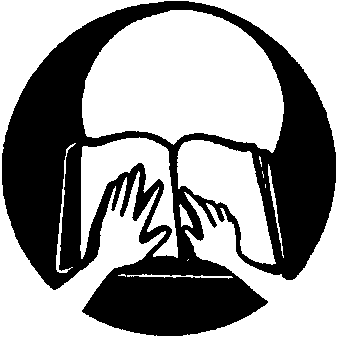 ZAVOD ZA SLEPO IN SLABOVIDNO MLADINO LJUBLJANALangusova ulica 81000 LJUBLJANAtelefon: +386 (01) 2442-750fax:	  +386 (01) 2442-777PRIJAVNICA NA DELAVNICO (poslati najkasneje do srede, 27. marca 2013)PODATKI O UDELEŽENCU / -KI:Posebnosti (vpišite npr. gibalna oviranost, močenje postelje, odidem prej, jemljem zdravila (katera, kdaj, kdo mi ji da ...), alergije, starši prespijo v Zavodu (koliko, katere obroke bodo jedli) ...):Straši se bodo udeležili dejavnosti za starše (ustrezno obkroži): DA, okrogle mize;NE.Če si res želiš in če se me res bojiš:Z mano pride še (prijatelj, prijateljica, brat, sestra ...) _________________________________ (ime, priimek), datum rojstva (vpiši) ____________________________.Prijavnico pošljite po pošti na naslov Zavoda za slepo in slabovidno mladino, Langusova ul. 8, 1000 Ljubljana in / ali koordinatorju programa, torej na celesniknina@gmail.com.Podpis starša: _________________________________* Dovoljujem uporabo svojih osebnih podatkov pri vodenju evidenc in obdelavi podatkov v skladu z veljavnim Zakonom o varstvu osebnih podatkov. Podatki se zbirajo zaradi izdaje potrdila.Naslov delavnice:Datum izvedbe programa:Koordinator programa:Ime in priimek: *Datum rojstva: *Ime in priimek enega od staršev: *Telefon: *Elektronski naslov*:Označite ustrezno: *sem slabovidensem slepNočitev v Zavodu (ustrezno označite): DANEKdaj, datum: Podpis udeleženca: